Publicado en Barcelona el 19/01/2016 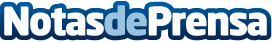 BUSCOelMEJOR se llama ahora SoftDoit para iniciar su expansión internacionalSegún explica Lluís Soler Gomis, fundador y CEO de SoftDoit, el comparador software líder en España y Latinoamérica, el objetivo del cambio es generar una única marca fuerte, global y multi idioma para afrontar el reto de la internacionalizaciónDatos de contacto:Lluís Soler GomisSoftDoit NP Expansión internacional932054778Nota de prensa publicada en: https://www.notasdeprensa.es/buscoelmejor-se-llama-ahora-softdoit-para Categorias: Finanzas Emprendedores E-Commerce Software http://www.notasdeprensa.es